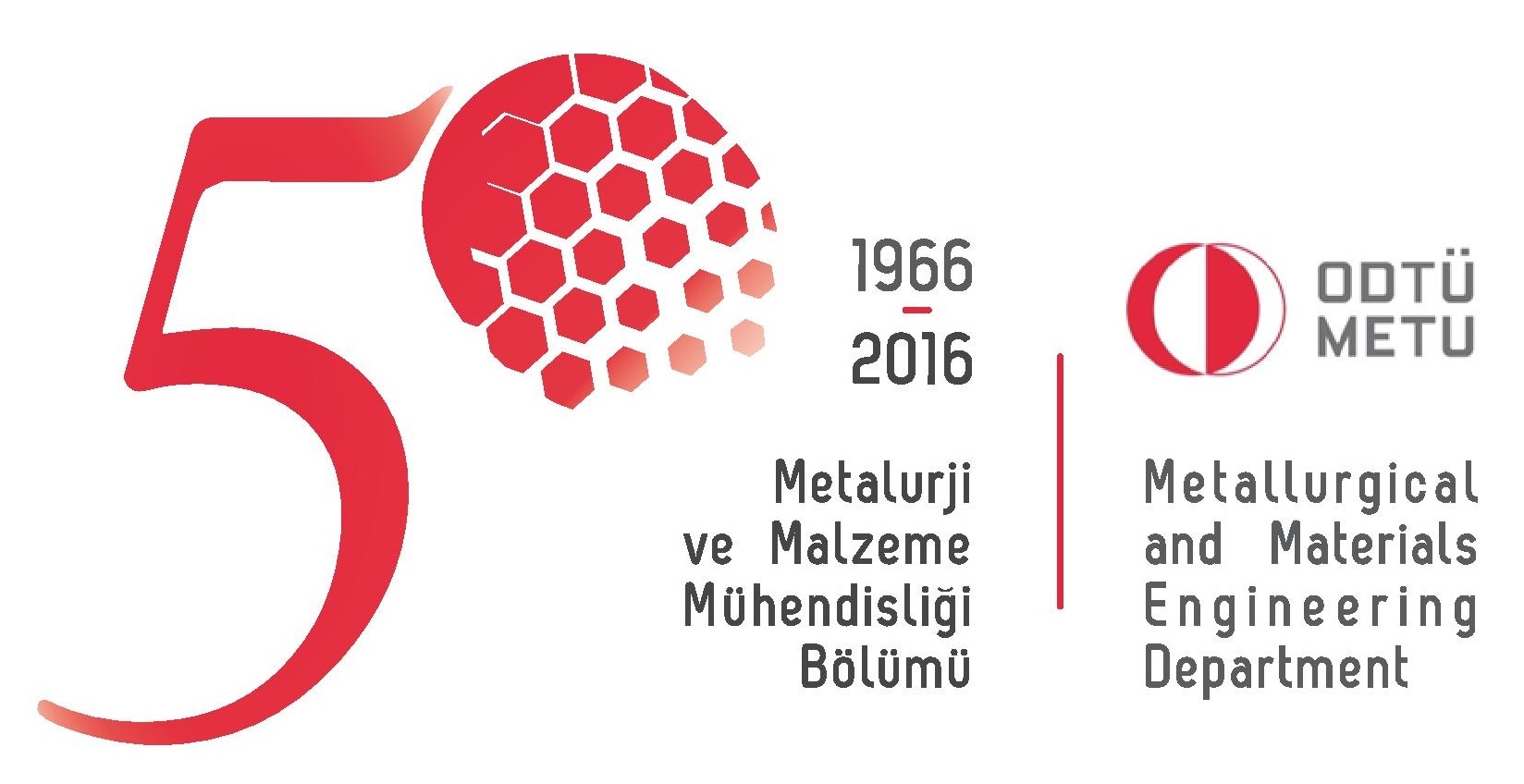 Middle East Technical UniversityDepartment of Metallurgical and Materials EngineeringDear Applicant,
Please read the following instructions for the preparation of your “letter of intent”. In your letter of intent clearly indicate: Your purpose in graduate study (i.e. why do you plan to pursue a graduate degree? What is your career goal?) The area you want to specialize in (It is fine to mention a faculty name here) Your undergraduate research experiences, if any Publication record, if any (particularly for Ph.D. applicants) Attended conferences, certificate programs, if anyTechnical and/or academic capabilities (i.e. materials characterization, production/fabrication techniques, software) Personal history Plans after graduation